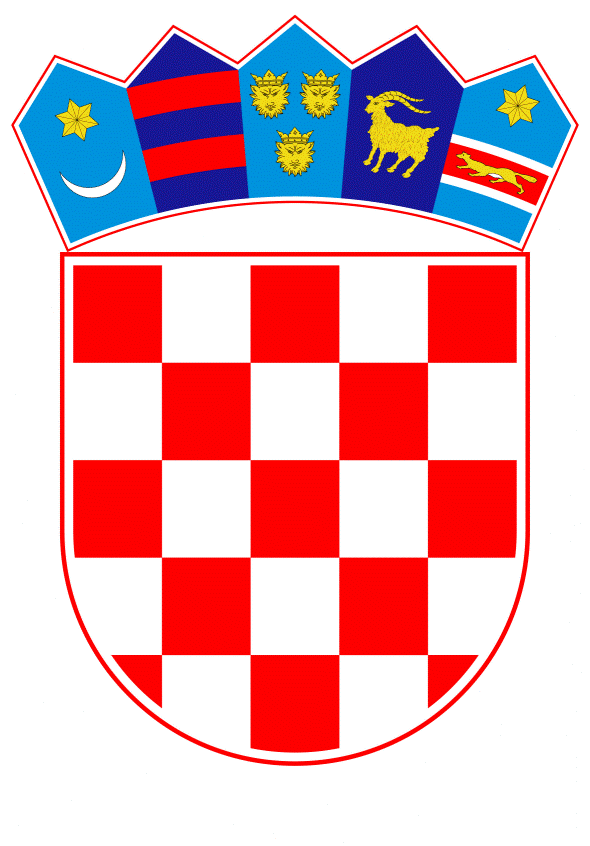 VLADA REPUBLIKE HRVATSKE								        Zagreb, 11. studenoga 2021.___________________________________________________________________________Predlagatelj:	   Ministarstvo pravosuđa i uprave___________________________________________________________________________Predmet: 	Nacrt konačnog prijedloga Zakona o ovlasti Vlade Republike Hrvatske da uredbama uređuje pojedina pitanja iz djelokruga Hrvatskoga sabora___________________________________________________________________________KONAČNI PRIJEDLOG ZAKONA O OVLASTI VLADE REPUBLIKE HRVATSKE DA UREDBAMA UREĐUJE POJEDINA PITANJA IZ DJELOKRUGA HRVATSKOGA SABORAČlanak 1.	Ovlašćuje se Vlada Republike Hrvatske da uredbama uređuje pitanja tekuće gospodarske politike iz djelokruga Hrvatskoga sabora, osim izmjena državnog proračuna i propisivanja poreza te onih pitanja koja prema Ustavu Republike Hrvatske može uređivati samo Hrvatski sabor, u razdoblju:	- od 15. prosinca 2021. do 15. siječnja 2022. i	- od 15. srpnja 2022. do 15. rujna 2022.Članak 2.	Iznimno od odredbe članka 1. ovoga Zakona, ovlašćuje se Vlada Republike Hrvatske da u razdoblju od dana raspuštanja ili isteka mandata Hrvatskoga sabora pa do dana prvog zasjedanja novoizabranog Hrvatskoga sabora uredbama uređuje pojedina pitanja iz djelokruga Hrvatskoga sabora, osim donošenja ili izmjena državnog proračuna i propisivanja poreza te onih pitanja koja prema Ustavu Republike Hrvatske može uređivati samo Hrvatski sabor.Članak 3.	Vlada Republike Hrvatske će na svakoj sjednici Hrvatskoga sabora podnijeti izvješće o uredbama koje je na temelju ovlasti iz članka 1. ovoga Zakona donijela između dviju sjednica Hrvatskoga sabora, odnosno na prvo zasjedanje novoizabranog Hrvatskoga sabora podnijeti izvješće o uredbama koje je donijela od dana podnošenja posljednjeg izvješća.Članak 4.	Uredbe koje je Vlada Republike Hrvatske donijela na temelju Zakona o ovlasti Vlade Republike Hrvatske da uredbama uređuje pojedina pitanja iz djelokruga Hrvatskoga sabora („Narodne novine“, broj 133/20.) koje vrijede na dan stupanja na snagu ovoga Zakona ostaju na snazi, a najdulje do 30. studenoga 2022.Članak 5.	Danom stupanja na snagu ovoga Zakona prestaje važiti Zakon o ovlasti Vlade Republike Hrvatske da uredbama uređuje pojedina pitanja iz djelokruga Hrvatskoga sabora („Narodne novine“, broj 133/20.).Članak 6.	Ovaj Zakon objavit će se u „Narodnim novinama“, a stupa na snagu 10. prosinca 2021.O B R A Z L O Ž E N J EI. 	RAZLOZI ZBOG KOJIH SE ZAKON DONOSI	Zakonom o ovlasti Vlade Republike Hrvatske da uredbama uređuje pojedina pitanja iz djelokruga Hrvatskoga sabora („Narodne novine“, broj 133/20.), Vlada Republike Hrvatske ovlaštena je uredbama uređivati pojedina pitanja iz djelokruga Hrvatskoga sabora, osim izmjena državnog proračuna i propisivanja poreza te onih pitanja koja prema Ustavu Republike Hrvatske može uređivati samo Hrvatski sabor. Riječ je o nužnoj zakonskoj razradi ustavne osnove za primjenu instituta zakonodavne delegacije, koja je sadržana u odredbama članka 88. Ustava Republike Hrvatske. Iako svaka primjena toga ustavnopravnog instituta u načelu predstavlja odstupanje od temeljnih nadležnosti nositelja zakonodavne i izvršne vlasti, ona se može pokazati neophodnom za redovito obavljanje temeljnih dužnosti državne vlasti, uz poštivanje vremenskih i materijalnih ograničenja koja su utvrđena Ustavom, delegirajućim zakonom i mjerodavnom ustavnosudskom praksom. Temeljna ograničenja zakonodavne delegacije propisana su odredbama članka 88. Ustava Republike Hrvatske, a odnose se na razradu Ustavom utvrđenih ljudskih prava i temeljnih sloboda, nacionalna prava, izborni sustav, ustrojstvo, djelokrug i način rada državnih tijela i lokalne samouprave, s tim da uredbe na temelju zakonske ovlasti ne mogu djelovati unatrag, a prestaju vrijediti istekom roka od godinu dana od dana dobivene ovlasti, ako Hrvatski sabor ne odluči drukčije. Pored tih temeljnih ograničenja, a dosljedno stajalištima Ustavnog suda Republike Hrvatske utvrđenima u Rješenju broj U-II-66/1994 od 25. veljače 1994. godine („Narodne novine“, broj 16/94.), delegirana ovlast je u zakonodavnoj praksi dodatno materijalno ograničena na pitanja tekuće gospodarske politike iz djelokruga Hrvatskoga sabora, osim izmjena državnog proračuna i propisivanja poreza, a vremenski je dodatno ograničena na razdoblje u kojem Hrvatski sabor redovito ne zasjeda. Iznimno, delegirana ovlast se odnosi i na razdoblje od dana raspuštanja ili isteka mandata Hrvatskoga sabora pa do dana prvog zasjedanja novoizabranog Hrvatskoga sabora.	Ovlast delegirana Zakonom o ovlasti Vlade Republike Hrvatske da uredbama uređuje pojedina pitanja iz djelokruga Hrvatskoga sabora („Narodne novine“, broj 133/20.) prestaje u ustavnom roku od godinu dana od dana stupanja na snagu toga Zakona, odnosno 10. prosinca 2021. godine. Predlagatelj ocjenjuje da ga Hrvatski sabor i nadalje treba ovlastiti da uredbama uređuje pojedina pitanja iz njegova djelokruga, uvažavajući primjenjiva ustavna ograničenja i dosadašnju zakonodavnu praksu, u razdoblju kada Hrvatski sabor redovito ne zasjeda te iznimno i za razdoblje kada je Hrvatski sabor raspušten ili mu je istekao mandat. Također, predlaže se da uredbe na temelju zakonske ovlasti koje vrijede na dan stupanja na snagu ovoga Zakona ostaju na snazi, a najdulje do 30. studenoga 2022. godine.II. 	PITANJA KOJA SE ZAKONOM RJEŠAVAJU	Na temelju ovoga Zakona Vlada Republike Hrvatske steći će ovlast da u razdoblju u kojem Hrvatski sabor redovito ne zasjeda te iznimno i u razdoblju kada je Hrvatski sabor raspušten ili mu je istekao mandat, uredbama uređuje pitanja tekuće gospodarske politike iz djelokruga Hrvatskoga sabora, uvažavajući sva naprijed navedena ustavna ograničenja, kao i dodatna materijalna i vremenska ograničenja koja su u dosadašnjoj zakonodavnoj praksi utvrđena delegirajućim zakonima. Ovlast delegirana ovim Zakonom odnosi se na razdoblje od godinu dana počevši od 10. prosinca 2021. godine.III. 	OBRAZLOŽENJE ODREDBI PREDLOŽENOGA ZAKONA	Uz članak 1. - ovom odredbom ovlašćuje se Vladu Republike Hrvatske da uredbama uređuje pitanja tekuće gospodarske politike iz djelokruga Hrvatskoga sabora, osim izmjena državnog proračuna i propisivanja poreza te onih pitanja koja prema Ustavu Republike Hrvatske može uređivati samo Hrvatski sabor, a koja se odnose na razradu Ustavom utvrđenih ljudskih prava i temeljnih sloboda, nacionalna prava, izborni sustav, ustrojstvo, djelokrug i način rada državnih tijela i lokalne samouprave. Ovo ovlaštenje je vremenski ograničeno na razdoblje u kojem Hrvatski sabor redovito ne zasjeda, odnosno na razdoblje od 15. prosinca 2021. godine do 15. siječnja 2022. godine te od 15. srpnja 2022. do 15. rujna 2022. godine, imajući u vidu odredbu članka 79. stavka 1. Ustava Republike Hrvatske kojim je propisano da Hrvatski sabor redovito zasjeda dva puta godišnje, prvi put između 15. siječnja i 15. srpnja i drugi put između 15. rujna i 15. prosinca.	S obzirom na to da je u ovoj odredbi sadržana zakonska razrada ustavne osnove za primjenu zakonodavne delegacije iz članka 88. stavka 1. Ustava Republike Hrvatske, a imajući u vidu da se u javnosti pojavila teza odnosno bojazan da bi Vlada Republike Hrvatske danu ovlast konzumirala donošenjem uredbi kojima bi se zadiralo u ljudska prava i temeljne slobode (primjerice, uvođenje obveznog cijepljenja), ističe se da su istim člankom Ustava Republike Hrvatske izričito propisana i temeljna ograničenja zakonodavne delegacije, a odnose se na razradu Ustavom utvrđenih ljudskih prava i temeljnih sloboda, nacionalna prava, izborni sustav, ustrojstvo, djelokrug i način rada državnih tijela i lokalne samouprave, koja pitanja uređuje isključivo Hrvatski sabor organskim zakonima, što znači da se navedena pitanja ni u kojem slučaju ne mogu uređivati uredbama na temelju zakonske ovlasti.	Uz članak 2. - ovom odredbom se Vladu Republike Hrvatske iznimno ovlašćuje da i u razdoblju od dana raspuštanja ili isteka mandata Hrvatskoga sabora pa do dana prvog zasjedanja novoizabranog Hrvatskoga sabora uredbama uređuje pojedina pitanja iz njegova djelokruga, osim donošenja ili izmjena državnog proračuna i propisivanja poreza te onih pitanja koja prema Ustavu Republike Hrvatske može uređivati samo Hrvatski sabor.	Uz članak 3. - ovom odredbom se Vladi Republike Hrvatske utvrđuje obveza podnošenja izvješća Hrvatskome saboru o uredbama koje je donijela prema odredbama članaka 1. i 2. ovoga Zakona.	Uz članak 4. - vodeći računa o tome da prema odredbi članka 88. stavka 3. Ustava Republike Hrvatske, uredbe donesene na temelju zakonske ovlasti prestaju vrijediti istekom roka od godinu dana od dana dobivene ovlasti, ako Hrvatski sabor ne odluči drukčije, odredbom ovoga članka utvrđuje se da uredbe na temelju zakonske ovlasti koje vrijede na dan stupanja na snagu ovoga Zakona ostaju na snazi, a najdulje do 30. studenog 2022. 	Zaključno s danom 15. rujna 2021. godine na temelju Zakona o ovlasti Vlade Republike Hrvatske da uredbama uređuje pojedina pitanja iz djelokruga Hrvatskoga sabora („Narodne novine“, broj 133/20.) donesena je Uredba o izmjenama Zakona o zdravstvenoj zaštiti, („Narodne novine“, broj 147/20.). 	Uz članak 5. - ovom odredbom utvrđuje se prestanak važenja Zakona o ovlasti Vlade Republike Hrvatske da uredbama uređuje pojedina pitanja iz djelokruga Hrvatskoga sabora („Narodne novine“, broj 133/20.).	Uz članak 6. - ovom odredbom utvrđuje se stupanje na snagu ovoga Zakona.IV. 	OCJENA I IZVORI POTREBNIH SREDSTAVA ZA PROVOĐENJE ZAKONA	Provedba ovog Zakona nema i neće rezultirati fiskalnim učinkom na Državni proračun Republike Hrvatske.V.	RAZLIKE IZMEĐU RJEŠENJA U KONAČNOM PRIJEDLOGU ZAKONA U ODNOSU NA RJEŠENJA IZ PRIJEDLOGA ZAKONA I RAZLOZI ZBOG KOJIH SU TE RAZLIKE NASTALE	Razlike između rješenja koja se predlažu Konačnim prijedlogom zakona u odnosu na rješenja iz Prijedloga zakona sadržane su u nenormativnom dijelu i konkretno se odnose na odgovarajuću dopunu obrazloženja uz članak 1. Konačnog prijedloga zakona slijedom izlaganja zastupnica Andreje Marić i Anite Pocrnić Radošević koje su skrenule pažnju na komentare iz Izvješća o provedenom savjetovanju  o predmetnom Nacrtu prijedloga zakona, a u kojima je iznesena teza o Zakonu o ovlasti Vlade Republike Hrvatske da uredbama uređuje pojedina pitanja iz djelokruga Hrvatskoga sabora kao pravnoj osnovi koja bi omogućila Vladi Republike Hrvatske da uredbama uređuje pitanja ljudskih prava i temeljnih sloboda (primjerice, uvođenjem obveznog cijepljenja).  VI. 	PRIJEDLOZI, PRIMJEDBE I MIŠLJENJA DANI NA PRIJEDLOG ZAKONA KOJE PREDLAGATELJ NIJE PRIHVATIO, S RAZLOZIMA NEPRIHVAĆANJA 	U okviru rasprave održane na 8. sjednici Hrvatskoga sabora, dana 8. listopada 2021. nije bilo prijedloga, primjedbi i mišljenja u odnosu na Prijedlog zakona koja predlagatelj nije prihvatio. 	U okviru rasprave na istoj sjednici Hrvatskoga sabora iznesene su druge primjedbe i mišljenja o pitanjima koja nisu bila vezana uz predmet i sadržaj Prijedloga zakona te se stoga njihovo neprihvaćanje ovdje posebno ne obrazlaže.